Group membership required to read? (Y/N) Minutes of 33rd Steering GroupOpening remarks, AgendaThe Chairman, Mr Eric Fournier welcomed the participants in the ANFR premises in Maisons-Alfort, France. The meeting expressed its shock about the sudden death the week before of M. Steve Bond (UK-Ofcom), CPG chairman and regular participant of the Steering Group.  It was agreed to take the opportunity of the next ECC to contribute to the memory of Steve. The agenda of the SG Meeting is contained in Annex 1. The list of participants is attached in Annex 2. Issues discussedForum on UHF long term vision (Overall strategy for the future use of UHF band )The ECC SG took note of the good progress of debate on the ECO Forum under the chairmanship of Jaime Afonso. ECC SG expects that this will result in the formation of a Task group on the issue.  The ECC chairman indicated that the timing and deliverable will have to be decided by ECC and that an ECC Report could be presented mid-2014 to the ECC meeting. M. Thomas (ECO) confirmed that the office is ready to provide the requested support.  ECO, Bruno Espinosa will support this Task Group.M. Sündal asked about the idea of an ECO workshop to have presentations from industry on their thoughts and research activity in this area. After discussion, ECC SG agreed that a suitable timeframe would be the end of this year after the first meeting(s) of the group and sufficiently early in the progress of the study. The ECC should consider this proposal.ECC SG considered also that, even if this activity may cover some form of strategic technical studies and analysis, detailed compatibility studies are not requested since the intention is not to define technical conditions to use spectrum. Further to discussion and taking into account the opportunity to provide visibility to debates on that issue in others fora, ECC SG prefers to conduct this activity in a short time frame (if possible in one year). This should be confirmed by ECC.        Mandate 700 MHz The ECC PT 1 chairman provided an overview of the review of tasks and organisations of tasks. Some LS have been already sent to FM 49 and FM 51. Some assumptions have been made on a BEM 700 MHz. It has been also mentioned that WG FM and WG SE have been informed accordingly and a response from FM 49 is required as early as possible. The WG FM chairman has also no difficulty with the working arrangement and confirmed that WG FM 49 and FM 51 will support PT1 within the framework of WG FM.The WG SE chairman has no difficulty for the time being with the proposed activities. He confirmed that a feedback has been provided and a work item already established to address when appropriate BEM for PMSE. He confirmed that WG SE will start to work when they will have more visibility on the preferred band plan so as to reduce the number of studies to be carried out.The ECC PT1 Chairman underlined that cooperation with CPG PT D is in place and the relevant support will be provided on channelling arrangements, broadcasting/mobile coexistence. ECC SG noted that there are still number of options under consideration and invited ECC PT1 to progress rapidly to reduce the options of channelling arrangement so as to enable detailed compatibility studies from WGSE. ECC SG noted that lower band edge could be confirmed at 694 MHz during the next months.  It has been highlighted that the next ECC PT1 and CPG PTD will be collocated.  The ECC SG noted also that Steve Green (UK) has been nominated as rapporteur to both groups on the 700 MHz Mandate. He has been also nominated as Vice Chairman of ECC/PT 1 to replace Jaime Afonso (POR). ECC SG confirmed that ECC PT1 has the freedom to organise these activities in the most efficient way in order to respect the tight time schedule of this mandate.  Co-existence between GSM-R and public mobile networksECC SG noted that good progress have been made in WG FM to clarify the issue. The next step which has been proposed is to carry out some measurement in order to study the possible impact on GSM-R from public mobile network. The BNetzA volunteered to carry out these measurements (e.g. LTE, UMTS, GSM versus Cab Radios).It might be necessary to involve also WG SE in the future, if further technical considerations are required.Some concerns were expressed by some ECC SG members about any general solutions defined at European level. It would be more efficient to let Administrations customizing solutions to ensure the required coordination between public mobile network and GSM-R operators. The ECC SG noted that the next meeting of the GFUG (GSM-R Follow-Up Group of the European Commission) takes place on 28 May 2013 in .LSAThe SG noted the good progress of this work in WG FM. Unpaired 2 GHz bandECC SG noted that an interim CEPT report will be presented to ECC, together with a cover letter.  Further to discussion, ECC SG confirmed that sharing studies have to focus on certain options and not to consider in detail all options potentially included in the EC mandate. Also, a choice has to be made between FDD and TDD for BDA2GC and it seems that FDD would facilitate the sharing with PMSE.5 GHzWG FM chairman explained that WGFM concluded, in response to a contribution from one administration at the last WG FM, that it is premature to define the organisation of the work in advance of an EC mandate which has been announced but not yet discussed at RSCOM and agreed at EU level. He also indicated that WG FM had identified 3 possible candidate frequency bands for increasing the spectrum available at 5 GHz for RLAN, but the EC counsellor in WG FM has stated that the issue may not be limited to these bands solely.It was also reminded that BDA2GC and industrial wireless applications are candidates for the 5.8 GHz band, currently under study within ECC, and should be taken into account in the studies.ECC SG concluded that the relevant technical studies are already carried out under the WRC-15 Agenda Item 1.1, CPG PT D having already started to collect comments for the sharing studies in these frequency bands. Also the outcome of WRC-15 will be essential to decide whether CEPT could or should make available some additional spectrum for RLANs.Frequency arrangement at 3.4-3.6 GHz and BEMECC PT1 chairman informed the ECC SG on the progress made in the development of a response to EC mandate 3.4-3.8 GHz. A draft CEPT report and a draft ECC report on BEM at 3.5 GHz will be submitted for approval for public consultation Concerning the frequency arrangements at 3.4 – 3.6 GHz, ECC SG noted that:2 options are still under consideration, The EC counsellor had pointed out during the PT 1 meeting that the lack of a preferred frequency channelling might not improve the market take-up of the 3.4-3.6 GHz sub-band.  Administrations will be invited to express views in favour of one or another option during ECC.ECC PT1 chairman informed also the ECC SG that the relevant part of CEPT report on BEM will be based on ECC report BEM 3.5 GHz – only executive summary of this ECC report has be considered for in the draft CEPT report.  PMSE at 1800 MHzFollowing discussions in WGSE which resulted in the postponement of the final adoption of ECC Report 191 and the setting up of additional studies for the scenario “LTE UE is interfering victim PMSE receiver”, WG FM has proposed to postpone the approval of the supplementary report on the usability of the 800 MHz and 1800 MHz duplex gap by PMSE. The EC counselor supported the idea in WGFM. ECC will have to check whether all concerns of the EC have been covered. Results WGFM#77See document Doc. ECC SG(13)019The ECC SG noted the result of WG FM meeting and in particular the starting of the revision of ECC/DEC(00)07 in order to include provisions for individual licence exemption and free circulation of FSS uncoordinated receive FSS earth stations in the band 17.7-19.7 GHz.Preparation of the 33rd ECC Meeting’s AgendaThe ECC SG reviewed the draft agenda of the ECC and took note of the following issues. On Wednesday 19 June, TDF, the French national broadcaster, during the coffee break and in the secretariat area, will present detailed information about research in broadband and how additional content could be broadcast.On Thursday 20 June after the ECC plenary a demonstration of L Band/SDL (in cooperation with Orange, Qualcomm and Ericson) will take place for a limited number of interested delegates in the operational network centre of Orange in Toulouse. All details will be provided the first day of the ECC.The ECC SG welcomed the possibility for ECC members to see the industry achievements which are in relation with the ECC activity.For item 5.3 of the Agenda of ECC (draft CEPT Report 49 to the European Commission in response to the Mandate on “Technical conditions regarding spectrum harmonisation for terrestrial wireless systems in the 3400-3800 MHz frequency band”) intensive discussion are expected by the ECC/PT1 chairman.For item 5.4, see the comment above about the PMSE at 1 800 MHz.Under item 9.2, it is noted that two ECC Decision (06(07) and 00(07)) will be transferred from WGFM to ECC/PT1.On remaining issues, ECC SG noted that ECC PT1 will provide information on the possibility to generate ECO Report 03 (on licensing of mobile bands) from the EFIS database. ECC SG thanked ECO for this initiative and invited Administrations to contribute to discussion that will take place at the next ECC PT1 meeting. ECC SG briefly discussed also a liaison statement on UTRA parameters for ER-GSM and underlined the ECC should developed a view on that issue. The ECC PT1 chairman confirmed that this issue will be carefully adressed at the next meeting   Planning/Report of next ECC activities/relationsA need for a cross referenced matrix between ECC deliverables and ETSI deliverables has been identified. The reason is that sometimes the revision of standards made by ETSI is not harmonized with the CEPT work. This will be further considered at the next ETSI-ECC meeting.The ECO Director undertook to provide more detailed clarification of what measures are already in place, and to make suggestions to make the process more effective. ECO matters and topic for press releasesThe Director of the Office, Mark Thomas, introduced a series of topics from the Office.Communications (ECC SG (13)13). Of the two communications initiatives agreed at the last meeting, the regular monthly bulletins were now being published, with bulletins having been produced for March and April.  The SG noted this positively; the Director confirmed that the relevant experts should agree (pre-editorial) text with the relevant Project Team chairman where possible and necessary (i.e. to a similar extent as practised for website text). The Director hoped that less time would be needed in future for preparing bulletins.The preparations for launching a ‘Twitter’ feed had progressed, but it was taking more time to introduce the service.  He explained the expected process for creating tweets on Twitter, based on input from three sources.  This should pick up more pace as Chairmen and ECO experts become more accustomed to proposing material, but it would probably take some time to develop this as a regular habit. He hoped that the Office could get to a stage of confidence in the process and content such that press release could be sent before the ECC Plenary in June, in order to draw attention to the Twitter feeds having been established.The ECC Newsletter would bring a focus on UHF, with a set of articles, or one combined feature, covering the UHF study to be launched at the next ECC, the 700 MHz mandate (and its context of WRC12 and 15), and PPDR.   If resources permit, it would be preferable to issue the Newsletter before the holiday season. Conference engagements (ECC SG (13)16). After a relatively quiet first few months of the year, the Office had a number of speaking engagements lined up over the summer and the autumn.  The Steering Group noted this programme positively, the Vice Chairman and Chairman believing that this level of exposure is good for raising the ECC's visibility and awareness of its work.  The Chairman reiterated that material should be drawn from existing ECC work and agreed positions, avoiding to give an impression of favouring one (as yet unresolved) position over another.Implementation Status of Decisions and Recommendations (ECC SG (13)17). The paper updated the SG on the progress in implementing the decision of the previous plenary meeting, notably that the implementation status of ECC Recommendations would, in general, not be given on the website. However quite a long list of exceptions had emerged, and these were listed in the document. The meeting advised ECO that a complimentary list of recommendations should also be given on the corresponding paper sent to the plenary meeting, i.e. where implementation status would not be shown in future. This would help administrations to identify whether any other recommendations needed to have their implementation status shown.  This would however bring a corresponding obligation on administrations to keep the information up-to-date and of good quality.Having been asked by the ECC Plenary to consider an ECO proposal, the SG meeting also agreed the text and placing of a disclaimer to be included in the deliverables library concerning the legal status of implementation information given therein concerning ECC Decisions.Research Activity (ECC SG (13)14). The paper gave an update on the current state of the ECC's engagement with research projects. This was now weighted towards direct participation by research groups in current project teams. The paper also noted a few new contacts.ECO Work Programme 2012 (ECC SG (13)18) and sketch Work Programme for 2014 (ECC SG (13)15).  The ECO reported an out-turn usage of its manpower for 2012 which was quite well aligned to the expectations of the 2012 Work Plan. Looking ahead to 2014, the overall use of the Office was relatively stable, but the paper did note a few changes.  In particular, some increase is expected on selective contribution to RSPG WGs, on CPG, and for external presentations, whilst the proposed allocation on training, and liaison with ETSI, would be reduced, not because the activities were being reduced, but in order to bring the prediction closer to the current reality. The SG made some detailed observations on particular items, notably those scheduled to conclude during 2014.  The actual 2014 WP proposal would be available for comment by the SG and (this year) the Plenary, prior to adoption by the ECO Council in November.e-mail reflectors: The Director advised that the merger of existing e-mail reflectors and website group membership was nearly ready to be implemented. However the office would wait until after the ECC Plenary in June to do this since a few groups, typically larger ones, have a much longer e-mail reflector list than they do Group Membership, therefore a large number of applications for group membership could be anticipated. It would be much more practical to do this outside of the time just before the meetings took place. Cooperation with other organisationsThe next ECC-US-CA meeting will take place on 17-18 September 2013 in Canada.A first list of subjects that CEPT would like to discuss during this meeting has been identified:	-    UHF Band (470-790 MHz)	-    3.4 - 3.8 GHz	-    5 GHz	-    LSA (2.3 GHz)	-    PMSE	-    PPDR	-    BDA2GC The next ECC-ETSI meeting will take place on 8-9 October 2013. The issue identified in section 4 will be part of the agenda of this planned meeting.Future Meeting DatesThe Steering group agreed on the following dates and venues for the upcoming meetings:07 - 08.10.2013 (lunch to lunch, followed by ECC-ETSI)	Maisons-Alfort Closure of the meetingThe Chairman closed with grateful thanks for the good cooperation of the participants and closed the meeting.List of Participants of the 33rd ECC SG Meeting_____________ Steering Group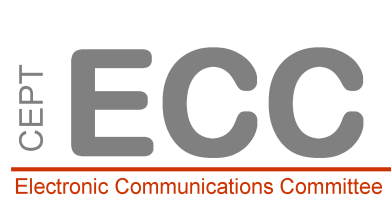  Steering Group Steering Group	Doc. ECC SG(13)020	ECC(13)03133rd ECC SG meeting33rd ECC SG meetingMaisons-Alfort, 27-28 May 2013Maisons-Alfort, 27-28 May 2013Date issued: 11 June 201311 June 201311 June 2013Source:ECC SecretaryECC SecretaryECC SecretarySubject: Minutes of the 33rd ECC SG meetingMinutes of the 33rd ECC SG meetingMinutes of the 33rd ECC SG meeting Steering Group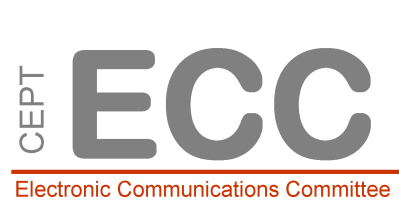  Steering Group Steering Group	Doc. ECC SG(13)010 Rev 2	Doc. ECC SG(13)010 Rev 233rd ECC SG meeting33rd ECC SG meeting33rd ECC SG meetingMaisons-Alfort, 27-28 May 2013Maisons-Alfort, 27-28 May 2013Maisons-Alfort, 27-28 May 2013Date issued: Date issued: 27th May 201327th May 201327th May 2013Source:Source:ECC SecretaryECC SecretaryECC SecretarySubject:   Subject:   Agenda of the 33rd ECC SG meetingAgenda of the 33rd ECC SG meetingAgenda of the 33rd ECC SG meetingGroup membership required to read? (Y/N) Group membership required to read? (Y/N) Group membership required to read? (Y/N) Group membership required to read? (Y/N) Group membership required to read? (Y/N) Welcome, opening, adoption of the agendaWelcome, opening, adoption of the agendaWelcome, opening, adoption of the agenda010Elements of context / Issues to be discussedElements of context / Issues to be discussedElements of context / Issues to be discussedForum on UHF long term vision (Overall strategy for the future use of UHF band )Mandate 700 MHz Co-existence between GSM-R and public mobile networksLSA Unpaired 2 GHz band5 GHzFrequency arrangement at 3.4-3.6 GHz and BEMPMSE at 1800 MHzResults WGFM#77Forum on UHF long term vision (Overall strategy for the future use of UHF band )Mandate 700 MHz Co-existence between GSM-R and public mobile networksLSA Unpaired 2 GHz band5 GHzFrequency arrangement at 3.4-3.6 GHz and BEMPMSE at 1800 MHzResults WGFM#77Forum on UHF long term vision (Overall strategy for the future use of UHF band )Mandate 700 MHz Co-existence between GSM-R and public mobile networksLSA Unpaired 2 GHz band5 GHzFrequency arrangement at 3.4-3.6 GHz and BEMPMSE at 1800 MHzResults WGFM#77012019Preparation of the Agenda for the 33rd ECC meetingPreparation of the Agenda for the 33rd ECC meetingPreparation of the Agenda for the 33rd ECC meeting011ECC(13)028 Planning/Report of next ECC activities/relationsPlanning/Report of next ECC activities/relationsPlanning/Report of next ECC activities/relationsMonitoring and review of ETSI Harmonized StandardsAgenda ECC-CA-US 17-18 September 2013Agenda #16 ECC-ETSI   8-9 October 2013Monitoring and review of ETSI Harmonized StandardsAgenda ECC-CA-US 17-18 September 2013Agenda #16 ECC-ETSI   8-9 October 2013Monitoring and review of ETSI Harmonized StandardsAgenda ECC-CA-US 17-18 September 2013Agenda #16 ECC-ETSI   8-9 October 2013ECO matters and Topic for press releasesECO matters and Topic for press releasesECO matters and Topic for press releasesUpdate on Communications:o             Monthly bulletino             Twitter (progress; and use policy) (note ECC expects feedback to next two meetings on progress of these two initiatives: extent of content control; response)o             Conference engagements (update)Update on our changes to implementation of Decisions and Recommendations(ECC minutes last time stated they will review the situation at the next (Plenary) meeting)Research activity (ECC minutes anticipates a update document to next Plenary) Work Plan 2012, outcome ; sketch Work Plan 2014ECC Newsletter; timing and subjectsWebsite update: merger of e-mail reflectors and Group Membership, progress reportUpdate on Communications:o             Monthly bulletino             Twitter (progress; and use policy) (note ECC expects feedback to next two meetings on progress of these two initiatives: extent of content control; response)o             Conference engagements (update)Update on our changes to implementation of Decisions and Recommendations(ECC minutes last time stated they will review the situation at the next (Plenary) meeting)Research activity (ECC minutes anticipates a update document to next Plenary) Work Plan 2012, outcome ; sketch Work Plan 2014ECC Newsletter; timing and subjectsWebsite update: merger of e-mail reflectors and Group Membership, progress reportUpdate on Communications:o             Monthly bulletino             Twitter (progress; and use policy) (note ECC expects feedback to next two meetings on progress of these two initiatives: extent of content control; response)o             Conference engagements (update)Update on our changes to implementation of Decisions and Recommendations(ECC minutes last time stated they will review the situation at the next (Plenary) meeting)Research activity (ECC minutes anticipates a update document to next Plenary) Work Plan 2012, outcome ; sketch Work Plan 2014ECC Newsletter; timing and subjectsWebsite update: merger of e-mail reflectors and Group Membership, progress report013016017014015, 018Cooperation with others organisationsCooperation with others organisationsCooperation with others organisationsFuture meeting dates Future meeting dates Future meeting dates Any other business	Any other business	Any other business	ClosureClosureClosureSurnameNameOrganisationAppointmentEmailChauveauDidierANFRECC PT1 Chairmanchauveau@anfr.frFournierEricANFRECC ChairmanFournier@anfr.frAlexanderBNetzACPG Vice-ChairmanAlexander.Kuehn@BNetzA.deLöwKarlBNetzAWG SE ChairmanKarl.loew@bnetza.de PastukhSergeyNIIRWG FM Chairmansup@niir.ru RissoneChristianANFRECC Secretaryrissone@anfr.fr SundalGeir JanNPTECC Vice-Chairmangjs@npt.no ThomasMarkECOECO DirectorMark.Thomas@eco.cept.org WeilacherThomasBNetzAWG FM Vice-ChairmanThomas.weilacher@bnetza.de 